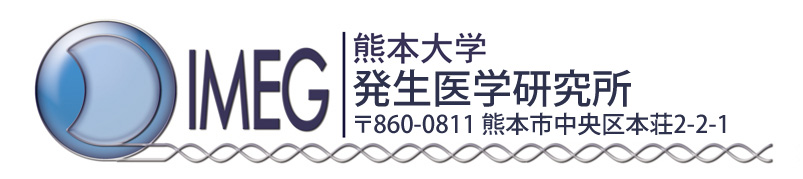 熊本大学発生医学研究所 インターンシップ学生受入プログラム申込書希望する指導ＰＩ(主任研究者)インターンシップ希望期間興味を持っている研究テーマや発生医学研究所で達成したいこと(できる限り詳細かつ具体的に)を記載して下さい。適宜、記載欄を広げて下さい。旅費の申請について※旅費及び滞在費の全部又は一部を支援することができます。所属する大学等からの補助の状況(全額または一部補助、補助なし等)を記入の上、発生医学研究所からの旅費及び滞在費の支援を希望する場合は、その所要額を記入して下さい。他のインターンシップへの申請状況□有  □無【ＰＩの所見】 この申込書に記載された個人データは、プログラムの実施のみに使用します。履　歴　書氏名:連絡先情報:住所:電話番号／携帯番号:E-mail: 生年月日:国籍:性別:教育について　*高校までは含めず、大学等以上の教育について記載して下さい。専攻及び取得学位、大学名、所在地、卒業・修了年月日を記載して下さい。職歴職位及びその職務について、最新のものから年月を付して順番に記載して下さい。その他取得資格コンピュータスキル、語学など特記すべき資格をお持ちでしたら記載して下さい。氏名(姓)(姓)(名)(名)国籍生年月日性別性別現住所連絡先及び電話番号E-mail最終学歴学位卒業・修了(見込み)年月日卒業・修了(見込み)　　　年　　月　　日主副 開始日～終了日【有の場合当該インターンシップ名を記入して下さい。】※この欄には記入しないで下さい。